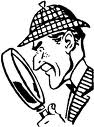 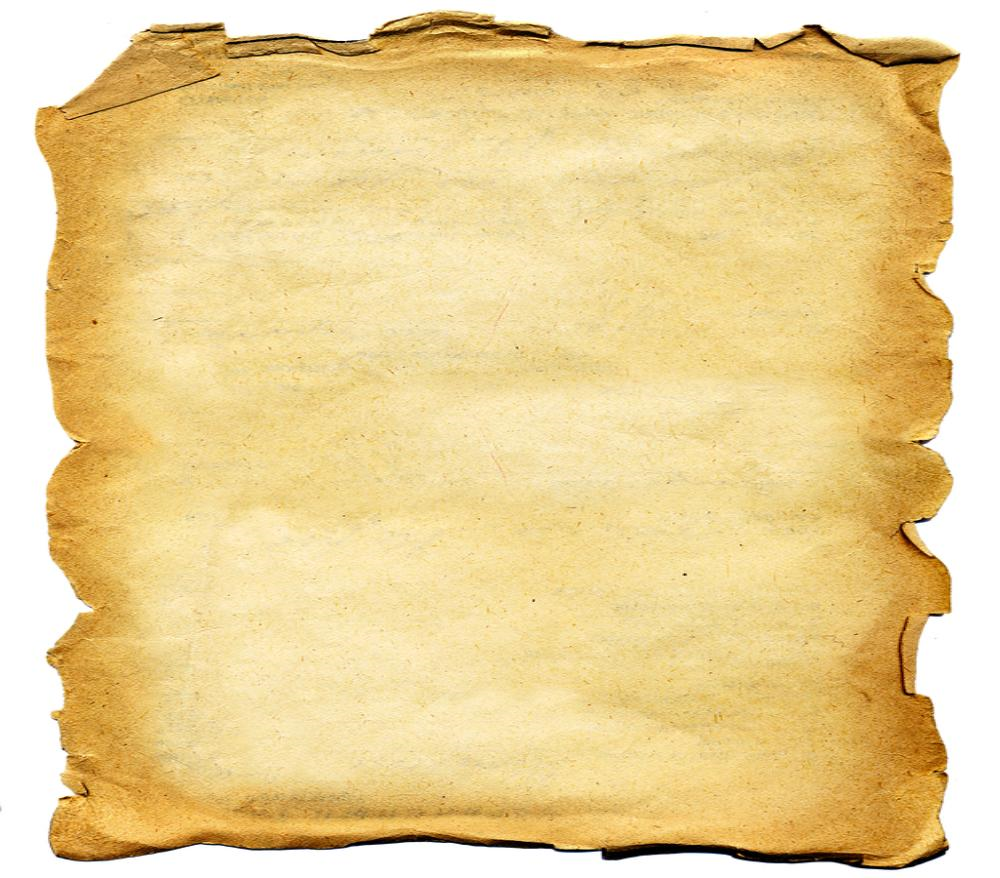 Kodierschlüssel = Rotation um eine StelleEBT HFME XVSEF VOUFS EFN CBVN WFSTUFDLU.Kodierschlüssel = Rotation um __ StelleGHU EDQNXHEHUIDOO ZLUG KHXWH PRUJHQ VWDWWILQGHQ.LösungenDas Geld wurde unter dem Baum versteckt. Codierung: Rotation um eine Stelle (z.B. a=b, q=r usw.)Der Der Banküberfall wird heute Morgen stattfinden.Codierung: Rotation um drei Stellen (z.B. d=g, a= d usw.)Codes knacken wie Sherlock HolmesICT